نموذج مقابلات المرشحين للتعيين في البلديات ضمن وظائف الفئة الثالثةالجزء الأول: المعلومــات العامــــة: (تعبأ من قبل المرشح)1) البيانـــات الشخصيـــة:         4 ) رخصة السوق: ( لوظائف السواقين)            1- فئة الرخصة:                           تاريخ الحصول عليها     /      /                                                              2- فئة الرخصة:                           تاريخ الحصول عليها     /      /                                                                                                                         5) رخصة مزاولة المهنة: ..........................   تاريخ الحصول على الرخصة   /     /      المستوى المهني:  فني               ماهر                  محدد مهارات  6) الخبرات العملية:     (يشترط لغايات اعتمادها أن تقدم مصدقة حسب الأصول قبل صدور قرار التعيين)7) الـــدورات التدريبيــة: والتي تزيد مدتها عن أسبوعين8) مهارات إضافية:.................................................................................................ملاحظة: يشترط تقديم صورة مصدقة عن الوثائق في البنود (6,5,4,3,2)عند تقديم الطلب.الجزء الثاني : المقابلـــة الشخصيـــة: (تعبأ من قبل أعضاء لجنة المقابلة)أعضاء لجنة شؤون الموظفينإرشادات الالتزام بتعليمات اختيار وتعيين الموظفين في الوظائف الحكومية للتعيين على جميع الوظائف الشاغرة في الفئة الثالثة.الأخذ بعين الاعتبار المعايير المعتمدة كما وردت في التعليمات لا يجوز أن يعين في وظائف الفئة الثالثة إلا من كان تحصيله العلمي دبلوم سنة واحدة بعد شهادة الدراسة الثانوية العامة فما دون. تدقق المعلومات الواردة في الجزء الأول من النموذج مع المرشح / المرشحة أثناء المقابلة   للدائرة عقد امتحان تنافسي و/أو مقابلة شخصية للوظائف المهنية والحرفية ووظائف الخدمات الإدارية المساعدة والتي تتطلب طبيعة عملها عقد امتحانات تنافسية ويخصص للامتحان (40) علامة وللمقابلة (10) علامة. تحسب علامة المقابلة النهائية بقسمة المجموع العام لمتوسط العلامة المستحقة على (6) ويكون ناتج علامة المقابلة من مقياس حده الأعلى (10 ) علامة.في حال عدم عقد امتحان تنافسي تكون علامة المقابلة النهائية من (10 ) علامات.يحسب متوسط العلامة المستحقة من أعضاء لجنة المقابلة بقسمة مجموع المعلومات على(6). نموذج رقم م.ت/3/1ديوان الخدمة المدنية          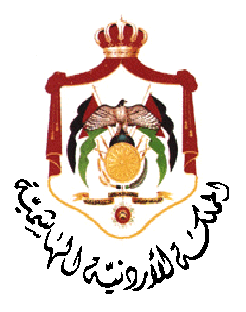 البلديةنموذج رقم م.ت/3/1ديوان الخدمة المدنية          الوظيفة الشاغرةنموذج رقم م.ت/3/1ديوان الخدمة المدنية          التاريخ:/     /نموذج رقم م.ت/3/1ديوان الخدمة المدنية          الاســــــم (من أربعة مقاطع)الأولالأولالأولالأولالثانيالثانيالثالثالثالثالثالثاسم العائلةالاســــــم (من أربعة مقاطع)الرقم الوطنيالجنس:        ذكر                  أنثىالجنس:        ذكر                  أنثىالجنس:        ذكر                  أنثىالجنس:        ذكر                  أنثىالحالة الاجتماعية:  متزوج               أعزبالحالة الاجتماعية:  متزوج               أعزبالحالة الاجتماعية:  متزوج               أعزبالحالة الاجتماعية:  متزوج               أعزبمكان الولادة:مكان الولادة:مكان الولادة:مكان الولادة:مكان الولادة:تاريخ الولادة      /     /تاريخ الولادة      /     /مكان الإقامة (حسب البطاقة الشخصية) المحافظة(              ) اللواء (             )مكان الإقامة (حسب البطاقة الشخصية) المحافظة(              ) اللواء (             )مكان الإقامة (حسب البطاقة الشخصية) المحافظة(              ) اللواء (             )مكان الإقامة (حسب البطاقة الشخصية) المحافظة(              ) اللواء (             )مكان الإقامة (حسب البطاقة الشخصية) المحافظة(              ) اللواء (             )مكان الإقامة (حسب البطاقة الشخصية) المحافظة(              ) اللواء (             )مكان الإقامة (حسب البطاقة الشخصية) المحافظة(              ) اللواء (             )مكان الإقامة (حسب البطاقة الشخصية) المحافظة(              ) اللواء (             )مكان الإقامة (حسب البطاقة الشخصية) المحافظة(              ) اللواء (             )رقم الهاتف (                       )رقم الهاتف (                       )ص.ب (                       )ص.ب (                       )ص.ب (                       )ص.ب (                       )البريد الإلكتروني:البريد الإلكتروني:البريد الإلكتروني:البريد الإلكتروني:البريد الإلكتروني:البريد الإلكتروني:البريد الإلكتروني:22) المستوى التعليمي:        ضع إشارة (x) في المكان المناسب22) المستوى التعليمي:        ضع إشارة (x) في المكان المناسب22) المستوى التعليمي:        ضع إشارة (x) في المكان المناسب22) المستوى التعليمي:        ضع إشارة (x) في المكان المناسب22) المستوى التعليمي:        ضع إشارة (x) في المكان المناسب22) المستوى التعليمي:        ضع إشارة (x) في المكان المناسب22) المستوى التعليمي:        ضع إشارة (x) في المكان المناسب22) المستوى التعليمي:        ضع إشارة (x) في المكان المناسب22) المستوى التعليمي:        ضع إشارة (x) في المكان المناسب22) المستوى التعليمي:        ضع إشارة (x) في المكان المناسب22) المستوى التعليمي:        ضع إشارة (x) في المكان المناسبدبلوم سنة واحدة (بعد الثانوية العامة) :                                        شهادة الدراسة الثانوية العامة:دبلوم سنة واحدة (بعد الثانوية العامة) :                                        شهادة الدراسة الثانوية العامة:دبلوم سنة واحدة (بعد الثانوية العامة) :                                        شهادة الدراسة الثانوية العامة:دبلوم سنة واحدة (بعد الثانوية العامة) :                                        شهادة الدراسة الثانوية العامة:دبلوم سنة واحدة (بعد الثانوية العامة) :                                        شهادة الدراسة الثانوية العامة:دبلوم سنة واحدة (بعد الثانوية العامة) :                                        شهادة الدراسة الثانوية العامة:دبلوم سنة واحدة (بعد الثانوية العامة) :                                        شهادة الدراسة الثانوية العامة:دبلوم سنة واحدة (بعد الثانوية العامة) :                                        شهادة الدراسة الثانوية العامة:دبلوم سنة واحدة (بعد الثانوية العامة) :                                        شهادة الدراسة الثانوية العامة:دبلوم سنة واحدة (بعد الثانوية العامة) :                                        شهادة الدراسة الثانوية العامة:دبلوم سنة واحدة (بعد الثانوية العامة) :                                        شهادة الدراسة الثانوية العامة:             المرحلة الثانوية (دون الثانوية العامة):                                         المرحلة الأساسية:             المرحلة الثانوية (دون الثانوية العامة):                                         المرحلة الأساسية:             المرحلة الثانوية (دون الثانوية العامة):                                         المرحلة الأساسية:             المرحلة الثانوية (دون الثانوية العامة):                                         المرحلة الأساسية:             المرحلة الثانوية (دون الثانوية العامة):                                         المرحلة الأساسية:             المرحلة الثانوية (دون الثانوية العامة):                                         المرحلة الأساسية:             المرحلة الثانوية (دون الثانوية العامة):                                         المرحلة الأساسية:             المرحلة الثانوية (دون الثانوية العامة):                                         المرحلة الأساسية:             المرحلة الثانوية (دون الثانوية العامة):                                         المرحلة الأساسية:             المرحلة الثانوية (دون الثانوية العامة):                                         المرحلة الأساسية:             المرحلة الثانوية (دون الثانوية العامة):                                         المرحلة الأساسية:33) التدريب المهني:  (يعبأ الجزء التالي في حال توفر شهادة تدريب من مركز مهني معتمد )33) التدريب المهني:  (يعبأ الجزء التالي في حال توفر شهادة تدريب من مركز مهني معتمد )33) التدريب المهني:  (يعبأ الجزء التالي في حال توفر شهادة تدريب من مركز مهني معتمد )33) التدريب المهني:  (يعبأ الجزء التالي في حال توفر شهادة تدريب من مركز مهني معتمد )33) التدريب المهني:  (يعبأ الجزء التالي في حال توفر شهادة تدريب من مركز مهني معتمد )33) التدريب المهني:  (يعبأ الجزء التالي في حال توفر شهادة تدريب من مركز مهني معتمد )33) التدريب المهني:  (يعبأ الجزء التالي في حال توفر شهادة تدريب من مركز مهني معتمد )33) التدريب المهني:  (يعبأ الجزء التالي في حال توفر شهادة تدريب من مركز مهني معتمد )33) التدريب المهني:  (يعبأ الجزء التالي في حال توفر شهادة تدريب من مركز مهني معتمد )33) التدريب المهني:  (يعبأ الجزء التالي في حال توفر شهادة تدريب من مركز مهني معتمد )33) التدريب المهني:  (يعبأ الجزء التالي في حال توفر شهادة تدريب من مركز مهني معتمد )مجال التدريبمجال التدريبمدة التدريبمدة التدريبمدة التدريبمدة التدريبمدة التدريبمدة التدريباسم المركز المهنياسم المركز المهنياسم المركز المهنيمجال التدريبمجال التدريب6 اشهرسنةسنةسنةسنتينسنتيناسم المركز المهنياسم المركز المهنياسم المركز المهنيالرقمالوظيفةمؤسسة العملتاريخ الابتداءتاريخ الانتهاءالرقماسم الدورة/ موضوعهامكان انعقادهامدة الدورة1.2.3.الرقمالسمات والقدرات الشخصيةالعلامة القصوىالعلامــة المستحقـــةالعلامــة المستحقـــةالعلامــة المستحقـــةالعلامــة المستحقـــةالعلامــة المستحقـــةالعلامــة المستحقـــةمتوسط العلامة المستحقةملاحظاتالرقمالسمات والقدرات الشخصيةالعلامة القصوىعضو البلديةعضو البلديةعضو وزارة البلدياتمندوب الديوانالمدير التنفيذيرئيس اللجنةمتوسط العلامة المستحقةملاحظات1المظهر العام والثقة بالنفس152القدرة على التعبير ووضوح الأفكار وتسلسلها153القدرة على التصرف في المواقف الوظيفية المختلفة154الالتزام والقبول بشروط العمل105المهارات الإضافية ذات العلاقة بطبيعة الوظيفة256المعلومات العامة والثقافة الوطنية107الانطباع العام10علامة المقابلة النهائية علامة المقابلة النهائية علامة المقابلة النهائية علامة المقابلة النهائية علامة المقابلة النهائية (       ) وتحسب من ( 10) علامة(       ) وتحسب من ( 10) علامة(       ) وتحسب من ( 10) علامة(       ) وتحسب من ( 10) علامة(       ) وتحسب من ( 10) علامةنتيجة الامتحان إذا وجدنتيجة الامتحان إذا وجدنتيجة الامتحان إذا وجدنتيجة الامتحان إذا وجدنتيجة الامتحان إذا وجد(           /         )(           /         )(           /         )(           /         )(           /         )المجموع العامالمجموع العامالمجموع العامالمجموع العامالمجموع العام(             /50)(             /50)(             /50)(             /50)(             /50)مندوب الوزراةعضو البلديةعضو البلديةعضو/المدير التنفيذيمندوب الديوان:رئيس اللجنة:الاسم:الاسم:الاسم:الاسم:الاسم:الاسم:التوقيع:التوقيع:التوقيع:التوقيع:التوقيع:التوقيع: